第37届浙江优秀出版物编辑奖近日揭晓3家大学社获37奖近日，第37届浙江优秀出版物编辑奖揭晓，3家大学出版社共获得37项奖项，占比21.39%，其中26部优秀出版物获奖，10篇优秀出版科研论文获浙江优秀出版科研论文奖，1人获浙江优秀编校工作者奖。浙江大学出版社《父权制与资本主义》《十三行小字中央》《三吴墨妙：近墨堂藏明代江南书法》等15部优秀出版物获奖，中国美术学院出版社《搬出大山深处》《一品一世界》《三石楼主：曾宓画集》等6部优秀出版物获奖，浙江工商大学出版社《新时代统一战线概论》《钱江探源（“钱塘江故事”丛书）》等5部优秀出版物获奖。浙江大学出版社《试析如何保障国家级重大出版项目的岀版质量》《引进版童书的常见问题分析》《试论作者交稿前需要做好哪些工作》等7篇出版科研论文，中国美术学院出版社《新时代语境下国家重大历史等主题性美术创作作品图书的全策划与出版路径解析》《浙江工商大学岀版社《试论编辑在高校新形态教材出版中的素养构建》，浙江工商大学岀版社《试论编辑在高校新形态教材出版中的素养构建》获浙江优秀出版科研论文奖。浙江大学出版社吴伟伟获评浙江优秀编校工作者。　　浙江优秀出版物编辑奖由浙江省出版工作者协会每年组织评选一次，旨在激励、表彰优秀出版物和优秀编校工作者，促进编辑提高编校技能，提高图书质量，推动浙江省出版业发展繁荣和出版队伍建设。经过多年的发展，浙江优秀出版物编辑奖已成为浙江省出版界获得广泛认可的权威出版物奖项。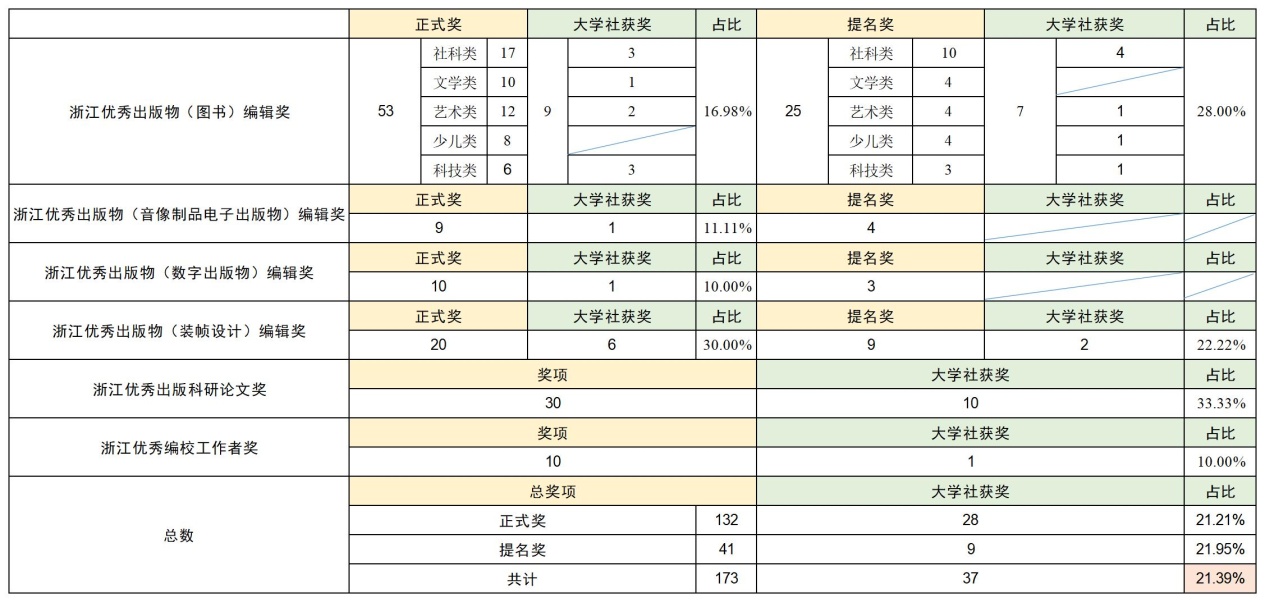 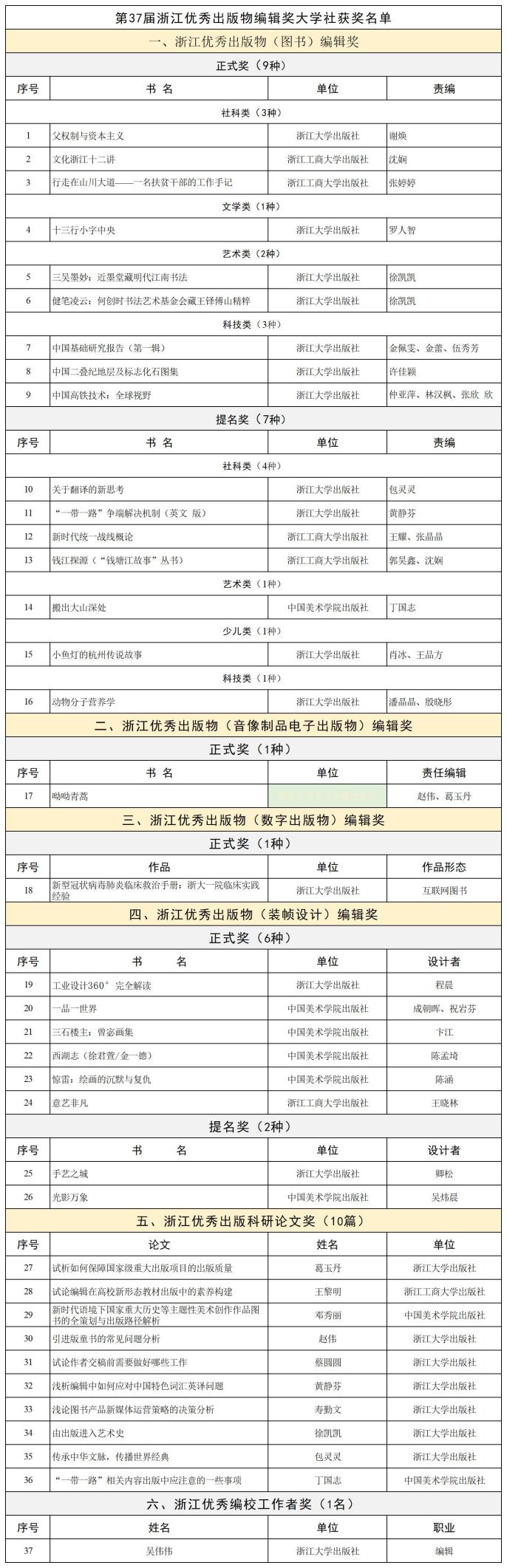 